Plyny v naší atmosféře – řešeníPracovní list je určen pro žáky ZŠ. Jeho cílem je seznámit žáky se složením vzduchu a s pojmem skleníkový plyn.Vlastnosti plynů tvořících naši atmosféru________________________________________________________Vysvětlete vznik mlhy.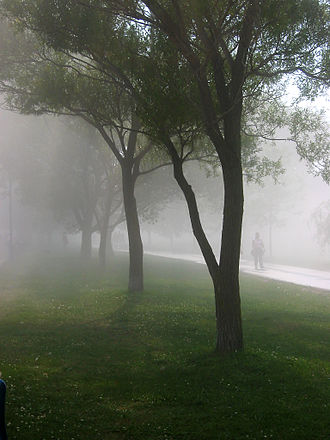 Mlha vzniká kondenzací vodních par v přízemní vrstvě vzduchu.		Soubor:Podivná mlha na plážích (201998824).jpg. (2022, 9. září). Wikimedia Commons, bezplatné úložiště médií . Získáno 15:02, 11. listopadu 2022 z https://commons.wikimedia.org/w/index.php?title=File:A_strange_fog_at_the_beaches_(201998824).jpg&oldid=687529537 .Do tabulky doplňte procentní složení vzduchu.Označte správnou odpověď.Vysvětlete pojem skleníkový plyn.Skleníkový plyn, např. oxid uhličitý, se vyskytuje v atmosféře a přispívá ke vzniku skleníkového efektu. To je proces, kterým záření atmosféry ohřívá povrch planety na teplotu vyšší, než by měla bez atmosféry. Zesilující se skleníkový efekt přispívá ke globálnímu oteplování. .Co jsem se touto aktivitou naučil(a):………………………………………………………………………………………………………………………………………………………………………………………………………………………………………………………………………………………………………………………………………………………………………plynmnožství v %kyslík21 %dusík78 %oxid uhličitý0,04 %ostatní plyny0,96 %Kyslík podporuje hoření.ANONEDusík podporuje hoření.ANONEOxid uhličitý nepodporuje hoření.ANONE